PŘÍLOHA ŠKOLNÍHO ŘÁDU č. 1DLE MANUÁLU VYDANÉHO MŠMT PROVOZ ŠKOL A ŠKOLSKÝCH ZAŘÍZENÍ VE ŠKOLNÍM ROCE 2020/2021 VZHLEDEM KE COVID - 19V Mostě dne 1. 9. 2020				___________________________________    Ředitelka školy PhDr. Hana AjmováPři realizaci konkrétních protiepidemických opatření jsou kompetence školy: např. dezinfekci rukou, úklid prostor, dodržování základních hygienických pravidel, nevpouští do budovy nemocné osoby atp. OBECNÉ INFORMACE K PROVOZU ŠKOLYOd 1. září 2020 se zavádějí plošná opatření prostřednictvím mimořádných opatření MZd. 
O konkrétním znění mimořádných opatření MZd bude vedení škol informováno prostřednictvím datových schránek. Všichni zaměstnanci školy, žáci a zákonní zástupci jsou povinni se řídit a dodržovat platná nařízení vydaná MŠMT a MZd. Škola průběžně žákům i zaměstnancům školy zdůrazňuje zásady osobní a respirační hygieny, tedy že 
je nutné kašlat a kýchat nejlépe do jednorázového kapesníku a ten neprodleně vyhodit 
a následně si umýt či dezinfikovat ruce.Škola upozorňuje zákonné zástupce žáků a zaměstnance školy, že osoby s příznaky infekčního onemocnění nemohou do budovy školy vstoupit.Pobyt zákonných zástupců žáků a dalších osob uvnitř budovy školy je omezen – možné po předchozí domluvě a vždy jen se zakrytím úst (rouška). Škola vždy vyhodnotí a zváží nutnost a organizaci přesouvání žáků mezi učebnami a v dalších prostorách školy s cílem snížení rizika nákazy covid-19 – žáci se samovolně nesmí přesouvat po budově školy, vždy jen na pokyn pedagoga.Škola minimalizuje kontakt mezi žáky 1. a 2. stupně, a to s ohledem na způsob organizace výuky.V případě konkrétních mimořádných situací spojených s onemocněním covid-19 je škola vždy povinna postupovat podle pokynů KHS a dodržovat všechna aktuálně platná mimořádná opatření vyhlášená pro dané území příslušnou KHS nebo plošně MZd.   HYGIENICKÁ PRAVIDLAU vstupu do budovy školy, v každé učebně, hygienickém zařízení, u cvičícího sálku jsou 
k dispozici prostředky k dezinfekci rukou v nádobách s dávkovačem. V co nejkratším čase po příchodu do budovy si každý důkladně 20 až 30 sekund umyje ruce teplou vodou a mýdlem v dávkovači, popřípadě provede dezinfekci rukou, a následně dodržuje hygienu rukou po celou dobu svého pobytu ve škole. Škola na nutnost takového postupu opakovaně upozorňuje.Velmi důležitým preventivním faktorem je časté a intenzivní větrání učeben a ostatních využívaných prostor školy, a to nejlépe okny – čerstvým vzduchem. Větrání učeben se provádí opakovaně, krátkodobě a intenzivně o přestávce i během vyučovací hodiny. Je zajištěno bezpečné osoušení rukou – ručníky na jedno použití. Úklid a dezinfekce hygienických zařízení probíhá vícekrát denně. Vyprazdňování odpadkových košů je prováděno minimálně jednou denně. Probíhá průběžné větrání šatních prostor, zejména před příchodem žáků do školy, po zahájení vyučování a po odchodu žáků ze školy po skončení vyučování. Denně se provádí důkladný úklid všech místností, ve kterých se žáci a zaměstnanci školy pohybují. Úklid povrchů a ploch se provádí na mokro, případně s použitím dezinfekčního přípravku, koberce se vysávají.  Je kladen důraz na dezinfekci (provádět ji podle konkrétních podmínek několikrát denně) povrchů nebo předmětů, které používá větší počet lidí (např. kliky dveří, spínače světla, klávesnice 
a počítačové myši, sluchátka, baterie u umyvadel, splachovadla, tlačítka u zásobníků mýdel či dezinfekce). Nutné je vyhnout se alergenním prostředkům. Škola je vybavena:	Čisticími a dezinfekčními prostředky – tak, aby nedošlo k výpadku po spotřebování zásob. Na koronavirus působí dezinfekční přípravky s virucidní aktivitou. Na etiketě přípravku by měla být uvedena účinná koncentrace dezinfekčního přípravku a čas působení. Dezinfekčními prostředky na dezinfekci rukou s virucidní aktivitou – za účelem jejich průběžného doplňování do dávkovačů. Bezkontaktním teploměrem – měření tělesné teploty žáků, popřípadě zaměstnanců školy v případě podezření na infekční onemocnění, včetně covid-19.Přiměřeným počtem roušek – pro žáky či zaměstnance školy s podezřením na výskyt covid-19, záložní roušky pro případ povinného zavedení nošení roušek ve společných prostorech školy (pro případ zapomenutí nebo znehodnocení vlastní roušky žáka či zaměstnance školy).KROKY ŠKOLY V PŘÍPADĚ PODEZŘENÍ NA VÝSKYT NÁKAZY COVID - 19Škola má povinnost předcházet vzniku a šíření infekčních nemocí, včetně covid-19. Tuto povinnost naplňují podle zákona o ochraně veřejného zdraví tím, že je povinna zajistit „oddělení dítěte nebo mladistvého, kteří vykazují známky akutního onemocnění, od ostatních dětí a mladistvých 
a zajistit pro ně dohled zletilé fyzické osoby (§7 odst. 3 zákona o ochraně veřejného zdraví).  Škola nemá povinnost aktivně zjišťovat u jednotlivých žáků příznaky infekčního onemocnění (jako je např. zvýšená teplota, horečka, kašel, rýma, dušnost, bolest v krku, bolest hlavy, bolesti svalů a kloubů, průjem, ztráta chuti a čichu apod.), ale je vhodné těmto příznakům věnovat zvýšenou míru pozornosti 
a při jejich zjištění (objevení) je nutné volit tento postup:příznaky jsou patrné již při příchodu žáka do školy – žák není vpuštěn do budovy školy; v případě dítěte či nezletilého žáka za podmínky, že je přítomen jeho zákonný zástupce,příznaky jsou patrné již při příchodu žáka do školy a není přítomen zákonný zástupce dítěte 
či nezletilého žáka – tuto skutečnost oznámit zákonnému zástupci neprodleně 
a informovat ho o nutnosti bezodkladného vyzvednutí/převzetí/odchodu ze školy; pokud toto není možné, postupuje se podle následujícího bodu, příznaky se vyskytnou, jsou patrné v průběhu přítomnosti žáka ve škole; neprodleně dojde k poskytnutí roušky a umístění do předem připravené samostatné místnosti nebo k jinému způsobu izolace od ostatních přítomných ve škole a současně informování zákonného zástupce žáka s ohledem na bezodkladné vyzvednutí žáka ze školy. Ve všech uvedených případech škola informuje zákonného zástupce žáka o tom, že má telefonicky kontaktovat praktického lékaře, který rozhodne o dalším postupu. V izolaci pobývá osoba až do odchodu ze školy nebo do doby převzetí zákonným zástupcem v případě žáka. Při péči o nemocného nebo podezřelého z nákazy je nutné použít ochranné osobní pomůcky 
touto osobou i zaměstnancem školy. Prostor izolace je dobře udržovatelný 
a dezinfikovatelný, přirozeně větratelný oknem. Prostor není průchozí do jiné využívané místnosti, která je mimo izolační režim. Pro účely izolace je vytipovaná a označená samostatná toaleta, která se nachází v blízkosti izolační místnosti a ta není v době využití izolace používána dalšími osobami.  V souladu s doporučením odborné lékařské společnosti je za normální tělesnou teplotu obecně považována hodnota do 37 °C. V případě pouhého podezření na výskyt nákazy covid-19 ve škole škola sama KHS nekontaktuje. Pokud se u zaměstnance školy objeví příznaky infekčního onemocnění (včetně covid-19), školu nebo aktivitu opustí v nejkratším možném čase s použitím roušky a dodržením dalších obecně známých pravidel chování a jednání při podezření na nákazu tímto virem.  Žákovi (popřípadě zaměstnanci školy) s přetrvávajícími příznaky infekčního onemocnění, které jsou projevem chronického onemocnění, včetně alergického onemocnění (rýma, kašel), je umožněn vstup do školy pouze v případě, prokáže-li, že netrpí infekční nemocí.VÝSKYT ONEMOCNĚNÍ COVID – 19 U ŽÁKA NEBO ZAMĚSTNANCE ŠKOLY Školu v případě výskytu onemocnění zpravidla kontaktuje příslušná KHS. Ta provádí epidemiologické šetření a sdělí škole další pokyny, popřípadě rozhodne o protiepidemických opatřeních.  V případě, že se ředitel školy dozví o výskytu onemocnění covid-19 dříve, kontaktuje zaměstnance protiepidemického odboru nebo odboru hygieny dětí a mladistvých místně příslušné KHS. V případě výskytu onemocnění covid-19 se karanténa týká okruhu osob, které byly v rizikovém kontaktu. 
O okruhu těchto osob rozhoduje příslušná KHS na základě protiepidemického šetření. Při svém rozhodování přihlíží mimo jiné k délce kontaktu, vzdálenosti osob, k zavedeným opatřením atd. Škola neprodleně informuje o vzniklé situaci a následných krocích v provozu školy stanovených KHS 
a o případné úpravě způsobu vzdělávání žáky, zákonné zástupce a svého zřizovatele.Škola poskytuje vzdělávání distančním způsobem, pokud je v důsledku krizových nebo mimořádných opatření (například mimořádným opatřením KHS nebo plošným opatřením MZd) nebo z důvodu nařízení karantény znemožněna osobní přítomnost ve škole více než poloviny dětí/žáků/studentů alespoň jedné skupiny/třídy/oddělení/kurzu. Prezenční výuka dotčených žáků přechází na výuku distančním způsobem (s ohledem na jejich podmínky pro distanční vzdělávání). Ostatní žáci, kterých se zákaz nedotkne, pokračují v prezenčním vzdělávání. Preferuje se, aby zároveň zůstávali součástí jedné skupiny.Žáci a studenti mají povinnost se distančně vzdělávat. Škola přizpůsobí distanční vzdělávání včetně hodnocení podmínkám žáků.V ostatních případech škola nemá povinnost poskytovat vzdělávání distančním způsobem. Škola pak postupuje obdobně jako v běžné situaci, kdy žáci nejsou přítomni ve škole. DALŠÍ SOUVISLOSTI Školní družiny a školní klubyOrganizace oddělení školní družiny či školního klubu bude stanoveno tak, aby se jednotlivá oddělení nemíchala. Je dané rozdělení žáků. Školní družinu navštěvují žáci 1. a 4. ročníku a školní klub navštěvují žáci 5. – 9. ročníku. Ranní družinu navštěvují žáci všech ročníků, kdy jsou následně rozdělení podle toho, zda chodí do školní družiny či do školního klubu.  Praktické vyučováníOrganizace a hygienická pravidla při praktickém vyučování se řídí pravidly provozu pracovišť (hipodrom), kde je praktické vyučování vykonáváno. Pokud nedojde k omezení provozu těchto pracovišť, není nutné omezovat rozsah praktického vyučování.KONTAKTY  V případě mimořádné situace v souvislosti s onemocněním covid-19 škola kontaktuje odbor hygieny dětí a mladistvých místně příslušné krajské hygienické stanice, tj. příslušné územní pracoviště, dle místa sídla škol. Krajská hygienická stanice Ústeckého kraje: 	jan.bechyne@khsusti.czPŘÍPRAVA NA PŘECHOD NA PŘÍPADNÉ VZDĚLÁVÁNÍ NA DÁLKU JEDNÉ NEBO VÍCE TŘÍD      Zde uvedená pravidla vycházejí ze zákona č. 349/2020 Sb., kterým se mění zákon č. 561/2004 Sb., o předškolním, základním, středním, vyšším odborném a jiném vzdělávání (školský zákon), ve znění pozdějších předpisů. V případě, že je nařízením karantény, nebo mimořádnými opatřeními KHS nebo opatřeními MZd znemožněna osobní přítomnost žáků ve škole, pak mohou nastat následující situace:A) prezenční výukaV případě, že se opatření či karanténa týká pouze omezeného počtu žáků, který nepřekročí více jak 50 % účastníků konkrétní třídy či oddělení, pokračuje výuka těch, kteří zůstávají ve škole, běžným způsobem. Škola nemá povinnost poskytovat vzdělávání distančním způsobem 
a postupuje obdobně jako v běžné situaci, kdy žáci nejsou přítomní ve škole, např. z důvodu nemoci. Škola pokud to bude organizačně možné, poskytne dotčeným žákům studijní podporu na dálku, např. formou zasílání materiálů, úkolů či výukových plánů na dané období. Žáci 
se zapojují na bázi dobrovolnosti a s ohledem na své individuální podmínky.B) smíšená výukaV případě, že se onemocnění či karanténa týká více jak 50 % účastníků konkrétní třídy či oddělení, je škola povinna DISTANČNÍM způsobem vzdělávat žáky, kterým je zakázána účast na prezenční výuce. Ostatní žáci pokračují v PREZENČNÍM vzdělávání. Distanční způsob může probíhat nejrůznějšími formami, a to dle technického vybavení konkrétní školy i jednotlivých žáků a dle aktuálních personálních možností školy. Může se jednat o zasílání tištěných materiálů, pokynů k samostatné práci s učebními texty, on-line přenos prezenční výuky či nejrůznější formy synchronní i asynchronní formy on-line výuky. Distanční způsob vzdělávání musí vždy respektovat aktuální zdravotní stav a individuální podmínky konkrétních žáků.Zachování prezenční výuky pro ostatní žáky se bude v jednotlivých případech lišit: Možné je např. pokračovat ve výuce ve standardním režimu a přenášet ji on-line, upravit rozvrh dle možnosti přítomných pedagogů. Preferuje se, aby nebyli žáci rozřazováni do jiných tříd.C) distanční výukaPokud je z důvodu nařízení karantény nebo kvůli mimořádným opatřením KHS nebo plošným opatřením MZd zakázána přítomnost žáků ve škole alespoň jedné celé třídy, škola poskytuje pro tyto třídy vzdělávání výhradně distančním způsobem. Ostatní třídy se vzdělávají dále prezenčním způsobem. Pokud je zakázána přítomnost všech žáků, přechází na distanční výuku celá škola. Škola vždy přizpůsobí distanční výuku jak individuálním podmínkám jednotlivých žáků, tak také personálním a technickým možnostem školy.ORGANIZACE ŠKOLY V ZÁLISLOSTI NA SEMAFORU Platí obecná doporučení MZd podle jednotlivých stupňů pohotovosti v oblasti ochrany veřejného zdraví, tzv. semafor. Vedení školy průběžně sleduje republikový, resp. lokální vývoj situace v rámci systému semafor.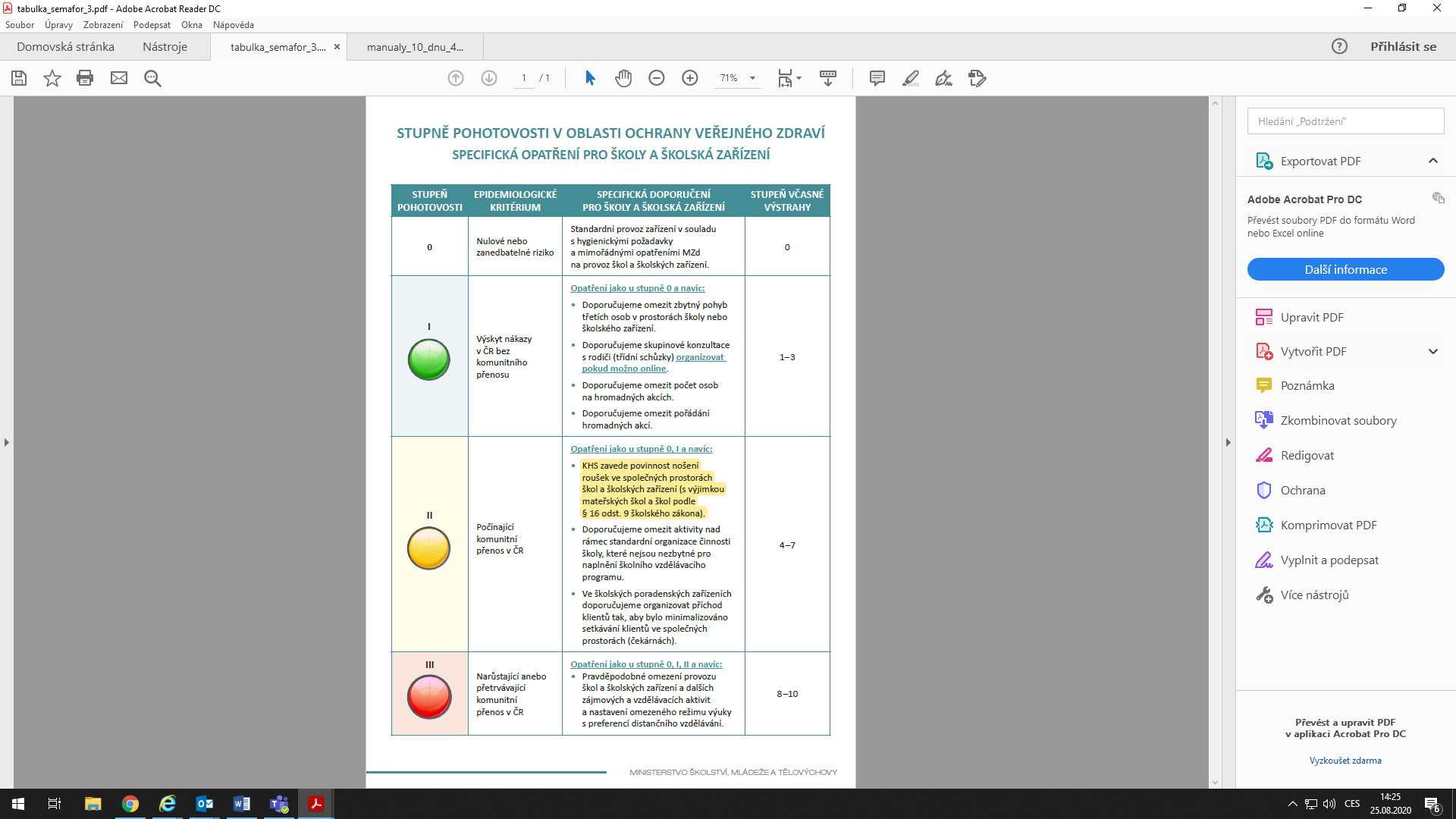 Linky psychologické pomoci a podpory pro děti:
Linka bezpečí pro děti:     116 111 - ZDARMA
Modrá linka důvěry:         549 241 010 (každý den, od 9 do 21 hod.)

Linky psychologické pomoci a podpory pro dospělé:
Linka první psychické pomoci:     116 123 (nonstop) - ZDARMA
Linka pro rodinu a školu:              116 000 (nonstop) ZDARMA
Rodičovská linka Linky bezpečí:   606 021 021 (v Po-Čt od 13 do 21 hod., v Pá od do 17 hod.)Linky psychologické pomoci a podpory pro děti:
Linka bezpečí pro děti:     116 111 - ZDARMA
Modrá linka důvěry:         549 241 010 (každý den, od 9 do 21 hod.)

Linky psychologické pomoci a podpory pro dospělé:
Linka první psychické pomoci:     116 123 (nonstop) - ZDARMA
Linka pro rodinu a školu:              116 000 (nonstop) ZDARMA
Rodičovská linka Linky bezpečí:   606 021 021 (v Po-Čt od 13 do 21 hod., v Pá od do 17 hod.)